ДОБРЫЙ ПОРТФЕЛЬ – 2022 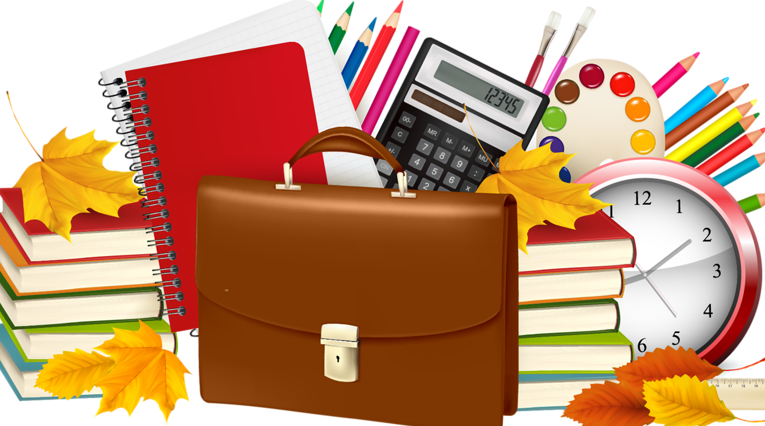 Комиссией по делам несовершеннолетних и защите их прав  администрации Новоузенского муниципального района Саратовской области проводится  акция «Помоги пойти учиться», направленная на помощь в подготовке детей из семей, находящихся в социально опасном положении, к началу учебного года Предлагаем Новоузенцам принять участие в акции. Для этого вы можете передать в дар для формирования учебного комплекта любые канцтовары: краски, цветные карандаши, фломастеры, альбомы для рисования, тетради школьные, дневники школьные, цветная бумага, пластилин, обложки для тетрадей и книг, наборы для творчества, также портфели, рюкзаки, ранцы.Канцтовары и портфели вы можете принести по адресу: г. Новоузенск, ул. Пролетарская, д. 12 кабинет комиссии по делам несовершеннолетних и защите их прав администрации Новоузенского муниципального района. Справки по телефону  2-14-74Даже ваше небольшое участие в этом добром деле поможет нуждающимся семьям нашего района!»